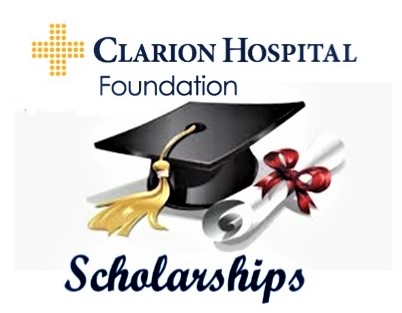 INTERESTED IN A HEALTH CARE PROFESSION?Clarion Hospital Foundation is looking for applicants for our 2024 Scholarships.  This year we are awarding seven $1,000.00 scholarships.$1000 Dr. John E. Brooks Memorial Scholarship was created by his family to honor his memory to benefit local students furthering their education in the field of health care.2 - $1000 Joseph and Helen Miller Memorial Scholarships were established by the Foundation in honor of the Miller Family.2 - $1,000 Fran Shope Memorial Scholarships to aid students in the medical field. $1,000 James B. Alexander Memorial Scholarship for the student with the best essay. $1,000 Dr. John L. Johnston Memorial Scholarship awarded to a student who is enrolled in or accepted to a medical school.  *The scholarships will be paid directly to the school of the student's choice in August*To be eligible, students must meet the following criteria:Be a graduate or future graduate of a Clarion County high schoolBe accepted to a school of post-secondary health care educationHave a grade point average of 3.0 or equivalent in the final three years of high schoolPlan to pursue their education in nursing, inhalation therapy, lab technology, radiology, physical therapy, occupational therapy, medical technology, or other medical field.Mail Completed Applications To: Clarion Hospital Foundation1 Hospital DriveClarion PA, 16214Applications must be postmarked or delivered to the foundation by FEBRUARY 29, 2024For More Information Contact Clarion Hospital Foundation at 814-226-1258, Find us on Facebook – Clarion Hospital Foundation, or online athttps://www.butlerhealthsystem.org/clarion-hospital/services/clarion-hospital-foundation/scholarships/